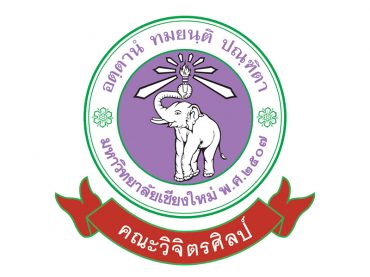 SAR CMU-QA Curriculum (ตัวบ่งชี้ที่ 1.1)หลักสูตรศิลปบัณฑิต สาขาสหศาสตร์ศิลป์ หลักสูตรปรับปรุง  พ.ศ. 2560เกณฑ์มาตรฐานหลักสูตร พ.ศ. 2558ประจำปีการศึกษา 2562คณะวิจิตรศิลป์  มหาวิทยาลัยเชียงใหม่Template SAR CMU-QA Curriculumเกณฑ์มาตรฐานหลักสูตร พ.ศ. 2558ประจำปีการศึกษา 2562การรายงานผลการดำเนินงานของหลักสูตร................................... พ.ศ. ....................คณะ/วิทยาลัย/บัณฑิตวิทยาลัย/สถาบัน...................................... มหาวิทยาลัยเชียงใหม่ประจำปีการศึกษา.............................. วันที่รายงาน........................ตัวบ่งชี้ที่ 1 การบริหารจัดการหลักสูตรตามประกาศกระทรวงศึกษาธิการ เรื่อง เกณฑ์มาตรฐานหลักสูตรระดับปริญญาตรี และบัณฑิตศึกษา เกณฑ์มาตรฐานหลักสูตร ระดับปริญญาตรี พ.ศ. 2558เกณฑ์การประเมิน ข้อ 1 จำนวนอาจารย์ผู้รับผิดชอบหลักสูตร (จำนวนไม่น้อยกว่า 5 คน และเป็นอาจารย์ผู้รับผิดชอบหลักสูตรเกินกว่า 1 หลักสูตรไม่ได้)หมายเหตุ : สภามหาวิทยาลัยอนุมัติหลักสูตรฯ เมื่อวันที่.....................สกอ. รับทราบหลักสูตรฯ เมื่อวันที่...................................มีผลบังคับใช้หลักสูตรตั้งแต่ภาคการเรียนที่............. ปีการศึกษา..............มีการเปลี่ยนแปลงอาจารย์ผู้รับผิดชอบหลักสูตรจากที่ระบุไว้ใน มคอ 2 โดยผ่านการอนุมัติโดย            สภามหาวิทยาลัยแล้วในคราวประชุมครั้งที่.......... เมื่อวันที่..................................... (ถ้ามี)สรุปผลการประเมินเกณฑ์การประเมิน ข้อ 2 คุณสมบัติของอาจารย์ผู้รับผิดชอบหลักสูตร ข้อ 3 คุณสมบัติอาจารย์ประจำหลักสูตร ข้อ 4 คุณสมบัติอาจารย์ผู้สอนอาจารย์ประจำหมายเหตุ : ผลงานทางวิชาการ การค้นคว้า วิจัย หรือการแต่งตำรา ระบุในภาคผนวกอาจารย์พิเศษหมายเหตุ : รายวิชา......มีอาจารย์พิเศษที่รับผิดชอบสอนมากกว่าร้อยละ 50 โดยได้รับความเห็นชอบจาก       สภามหาวิทยาลัยในคราวประชุมครั้งที่...........เมื่อวันที่..............................สรุปผลการประเมินเกณฑ์การประเมิน ข้อ 11 การปรับปรุงหลักสูตรตามรอบระยะเวลาที่กำหนดควรอธิบายว่า ได้มีการดำเนินการปรับปรุงหลักสูตรให้เป็นปัจจุบันหรือเปิดหลักสูตรใหม่ ให้สอดคล้องตามเกณฑ์มาตรฐานหลักสูตร เมื่อปี พ.ศ. ........ ซึ่งได้ผ่านความเห็นชอบจากที่ประชุมคณะกรรมการบริหารประจำคณะ/วิทยาลัย........... ในคราวประชุมครั้งที่ ......... เมื่อวันที่ ................... สภาวิชาการให้ความเห็นชอบหลักสูตร ในการประชุมครั้งที่ ......... เมื่อวันที่ ................... สภามหาวิทยาลัยอนุมัติหลักสูตร ในการประชุมครั้งที่ ......... เมื่อวันที่ ................... และ สกอ. ได้รับทราบหลักสูตรปรับปรุงหรือหลักสูตรใหม่ดังกล่าว เมื่อวันที่ ……………….	หลักสูตรปรับปรุง พ.ศ. .......หรือหลักสูตรใหม่ พ.ศ. ............. นี้ ได้เปิดรับนักศึกษาปีการศึกษา....... เปิดสอนโดยใช้หลักสูตรดังกล่าวมาแล้ว .... ปี มีระยะเวลาการจัดการศึกษาของหลักสูตร ....... ปี และมีการปรับปรุงหลักสูตรสม่ำเสมอตามรอบระยะเวลาของหลักสูตรทุกรอบ........ ปี โดยจะครบรอบการปรับปรุงหลักสูตรครั้งต่อไปในปี พ.ศ. ..............สรุปผลการประเมินเกณฑ์มาตรฐานหลักสูตร ระดับปริญญาโท และปริญญาเอก พ.ศ. 2558เกณฑ์การประเมิน ข้อ 1 จำนวนอาจารย์ผู้รับผิดชอบหลักสูตร (จำนวนไม่น้อยกว่า 3 คน และเป็นอาจารย์ผู้รับผิดชอบหลักสูตรเกินกว่า 1 หลักสูตรไม่ได้)หมายเหตุ : สภามหาวิทยาลัยอนุมัติหลักสูตรฯ เมื่อวันที่.....................สกอ. รับทราบหลักสูตรฯ เมื่อวันที่...................................มีผลบังคับใช้หลักสูตรตั้งแต่ภาคการเรียนที่............. ปีการศึกษา..............มีการเปลี่ยนแปลงอาจารย์ผู้รับผิดชอบหลักสูตรจากที่ระบุไว้ใน มคอ 2 โดยผ่านการอนุมัติโดย            สภามหาวิทยาลัยแล้วในคราวประชุมครั้งที่.......... เมื่อวันที่..................................... (ถ้ามี)สรุปผลการประเมินเกณฑ์การประเมิน ข้อ 2 คุณสมบัติของอาจารย์ผู้รับผิดชอบหลักสูตร ข้อ 3 คุณสมบัติของอาจารย์ประจำหลักสูตร ข้อ 4 คุณสมบัติอาจารย์ผู้สอน ข้อ 5 คุณสมบัติอาจารย์ที่ปรึกษาวิทยานิพนธ์หลักและอาจารย์ที่ปรึกษาการค้นคว้าอิสระ ข้อ 6 คุณสมบัติของอาจารย์ที่ปรึกษาวิทยานิพนธ์ร่วม (ถ้ามี) และข้อ 7 คุณสมบัติของอาจารย์ผู้สอบวิทยานิพนธ์อาจารย์ประจำหมายเหตุ : ผลงานทางวิชาการ การค้นคว้า วิจัย หรือการแต่งตำรา ระบุในภาคผนวกอาจารย์พิเศษ หมายเหตุ : รายวิชา......มีอาจารย์พิเศษที่รับผิดชอบสอนมากกว่าร้อยละ 50 โดยได้รับความเห็นชอบจาก       สภามหาวิทยาลัยในคราวประชุมครั้งที่...........เมื่อวันที่..............................ผู้ทรงคุณวุฒิหมายเหตุ :ผลงานทางวิชาการ การค้นคว้า วิจัย หรือการแต่งตำรา ระบุในภาคผนวกกรณีไม่มีคุณวุฒิหรือผลงานทางวิชาการตามเกณฑ์ที่กำหนด หลักสูตรได้ดำเนินการเสนอให้         สภามหาวิทยาลัยให้ความเห็นชอบเมื่อคราวประชุมครั้งที่......เมื่อวันที่...............................และแจ้ง กกอ. ทราบแล้วตามหนังสือที่.....................ลงวันที่......................................สรุปผลการประเมินเกณฑ์การประเมิน ข้อ 8 การตีพิมพ์เผยแพร่ผลงานของผู้สำเร็จการศึกษาควรอธิบายว่าในปีการศึกษา 2562 มีจำนวนผู้สำเร็จการศึกษา จำนวน...... คน โดยหลักสูตรกำหนดเกณฑ์การตีพิมพ์ผลงานผู้สำเร็จการศึกษาตามที่กำหนดใน มคอ. 2 ได้แก่หลักสูตรแบบ……. คือ อย่างน้อย  1 เรื่อง และแบบ…... คือ อย่างน้อย 2 เรื่อง โดยผลการตีพิมพ์เผยแพร่ผลงานของผู้สำเร็จการศึกษาในวารสารระดับ........ที่มีคุณภาพตามประกาศของ กกอ. ดังตารางผลงานของผู้สำเร็จการศึกษาที่ได้รับการตีพิมพ์หรือเผยแพร่สรุปผลการประเมินเกณฑ์การประเมิน ข้อ 9 ภาระงานอาจารย์ที่ปรึกษาวิทยานิพนธ์และการค้นคว้าอิสระในระดับบัณฑิตศึกษาควรอธิบายว่าอาจารย์ที่ปรึกษาวิทยานิพนธ์หลักมีภาระงานเป็นไปตามเกณฑ์และหากเกินกว่าเกณฑ์ที่กำหนดได้ขอให้มหาวิทยาลัยพิจารณาให้ความเห็นชอบเรียบร้อยแล้ว ทั้งนี้ อาจแสดงผลการดำเนินงาน  ดังตารางภาระงานอาจารย์ที่ปรึกษาวิทยานิพนธ์และการค้นคว้าอิสระสรุปผลการประเมินเกณฑ์การประเมิน ข้อ 10 การปรับปรุงหลักสูตรตามรอบระยะเวลาที่กำหนดควรอธิบายว่า ได้มีการดำเนินการปรับปรุงหลักสูตรให้เป็นปัจจุบันหรือเปิดหลักสูตรใหม่ ให้สอดคล้องตามเกณฑ์มาตรฐานหลักสูตร เมื่อปี พ.ศ. ........ ซึ่งได้ผ่านความเห็นชอบจากที่ประชุมคณะกรรมการบริหารประจำคณะ/วิทยาลัย........... ในคราวประชุมครั้งที่ ......... เมื่อวันที่ ................... สภาวิชาการให้ความเห็นชอบหลักสูตร ในการประชุมครั้งที่ ......... เมื่อวันที่ ................... สภามหาวิทยาลัยอนุมัติหลักสูตร ในการประชุมครั้งที่ ......... เมื่อวันที่ ................... และ สกอ. ได้รับทราบหลักสูตรปรับปรุงหรือหลักสูตรใหม่ดังกล่าว เมื่อวันที่ ……………….	หลักสูตรปรับปรุง พ.ศ. .......หรือหลักสูตรใหม่ พ.ศ. ............. นี้ ได้เปิดรับนักศึกษาปีการศึกษา....... เปิดสอนโดยใช้หลักสูตรดังกล่าวมาแล้ว .... ปี มีระยะเวลาการจัดการศึกษาของหลักสูตร ....... ปี และมีการปรับปรุงหลักสูตรสม่ำเสมอตามรอบระยะเวลาของหลักสูตรทุกรอบ........ ปี โดยจะครบรอบการปรับปรุงหลักสูตรครั้งต่อไปในปี พ.ศ. ..............สรุปผลการประเมินภาคผนวก 1ตัวบ่งชี้ 5.4 สกอ.ผลการดำเนินงาน : ตัวบ่งชี้ผลการดำเนินงาน (Key Performance Indicators) ตามเกณฑ์มาตรฐานหลักสูตร ระดับปริญญาตรี และบัณฑิตศึกษา พ.ศ. 2558  ภาคผนวก 2ผลงานทางวิชาการผลงานทางวิชาการของอาจารย์ (โดยขอความกรุณาเขียนตามหลักบรรณานุกรม และรูปแบบตามที่รายงานใน มคอ. 2)ผลงานทางวิชาการของอาจารย์ประจำหลักสูตร/อาจารย์ผู้รับผิดชอบหลักสูตร/อาจารย์ผู้สอน ประจำปี 2558-2562รศ.ดร.xxx xxxxผลงานตีพิมพ์ในวารสารทางวิชาการระดับชาติ1............................................2............................................3............................................ระดับนานาชาติ1............................................2............................................3............................................การนำเสนอผลงานในที่ประชุมวิชาการระดับชาติ1............................................2............................................3............................................ระดับนานาชาติ1............................................2............................................3............................................ผลงานอื่นๆ1............................................2............................................3............................................รศ.ดร.xxx xxxxผลงานตีพิมพ์ในวารสารทางวิชาการระดับชาติ1............................................2............................................3............................................ระดับนานาชาติ1............................................2............................................3............................................การนำเสนอผลงานในที่ประชุมวิชาการระดับชาติ1............................................2............................................3............................................ระดับนานาชาติ1............................................2............................................3............................................ผลงานอื่นๆ1............................................2............................................3................................................ผลงานทางวิชาการของอาจารย์ประจำ (ผลงานรวม)รศ.ดร.xxx xxxxผลงานตีพิมพ์ในวารสารทางวิชาการระดับชาติ1............................................2............................................3............................................ระดับนานาชาติ1............................................2............................................3............................................การนำเสนอผลงานในที่ประชุมวิชาการระดับชาติ1............................................2............................................3............................................ระดับนานาชาติ1............................................2............................................3............................................ผลงานอื่นๆ1............................................2............................................3............................................รศ.ดร.xxx xxxxผลงานตีพิมพ์ในวารสารทางวิชาการระดับชาติ1............................................2............................................3............................................ระดับนานาชาติ1............................................2............................................3............................................การนำเสนอผลงานในที่ประชุมวิชาการระดับชาติ1............................................2............................................3............................................ระดับนานาชาติ1............................................2............................................3............................................ผลงานอื่นๆ1............................................2............................................3................................................ผู้ทรงคุณวุฒิภายนอก (ผลงานรวม)xxx xxxxผลงานตีพิมพ์ในวารสารทางวิชาการระดับชาติ1............................................2............................................3............................................ระดับนานาชาติ1............................................2............................................3............................................การนำเสนอผลงานในที่ประชุมวิชาการระดับชาติ1............................................2............................................3............................................ระดับนานาชาติ1............................................2............................................3............................................ผลงานอื่นๆ1............................................2............................................3............................................xxx xxxxผลงานตีพิมพ์ในวารสารทางวิชาการระดับชาติ1............................................2............................................3............................................ระดับนานาชาติ1............................................2............................................3............................................การนำเสนอผลงานในที่ประชุมวิชาการระดับชาติ1............................................2............................................3............................................ระดับนานาชาติ1............................................2............................................3............................................ผลงานอื่นๆ1............................................2............................................3............................................มคอ 2ปัจจุบัน1. 1. 2.  2.  3.3.4.4.5.5.ผ่านไม่ผ่านลำดับชื่อ-นามสกุลคุณวุฒิการศึกษา และสถาบันที่สำเร็จการศึกษา (ปีที่สำเร็จการศึกษา)อาจารย์ผู้รับผิดชอบหลักสูตรอาจารย์ประจำหลักสูตรอาจารย์ผู้สอนจำนวนผลงานทางวิชาการ ย้อนหลัง 5 ปี (ปีปฏิทิน 2558-25621.รศ. xxx  xxxxxxx*วท.ม. สาขา...... มหาวิทยาลัย....., พ.ศ....... 2.ผศ. ดร. xxx  xxxxxxx*ปร.ด. สาขา...... มหาวิทยาลัย....., พ.ศ....... 3.อ. xxx  xxxxxxx*.....4.อ. xxx  xxxxxxx.....5.อ. xxx  xxxxxxx.....6...........7...........8...........ลำดับชื่อ-นามสกุลคุณวุฒิและ สถาบันที่สำเร็จการศึกษา (ปีที่สำเร็จการศึกษา)ประสบการณ์การทำงานที่เกี่ยวข้องกับวิชาที่สอน(ไม่น้อยกว่า   6 ปี)รายวิชาที่รับผิดชอบสอนภาระงานสอน/กระบวนวิชา (ร้อยละ)อาจารย์ประจำที่รับผิดชอบรายวิชาร่วม1.ผศ. xxx  xxxxxxxวท.ม. สาขา...... มหาวิทยาลัย....., พ.ศ....... 2.ผศ. xxx  xxxxxxxวท.ม. สาขา...... มหาวิทยาลัย....., พ.ศ....... 3.ดร. xxx  xxxxxxxปร.ด. สาขา...... มหาวิทยาลัย....., พ.ศ....... 4.นาย xxx  xxxxxxxวท.ม. สาขา...... มหาวิทยาลัย....., พ.ศ....... 5.นาง xxx  xxxxxxxวท.ม. สาขา...... มหาวิทยาลัย....., พ.ศ....... เกณฑ์การประเมินผ่านไม่ผ่านข้อ 2 คุณสมบัติของอาจารย์ผู้รับผิดชอบหลักสูตร ข้อ 3 คุณสมบัติอาจารย์ประจำหลักสูตรข้อ 4 คุณสมบัติอาจารย์ผู้สอนผ่านไม่ผ่านมคอ 2ปัจจุบัน1. 1. 2.  2.  3.3.ผ่านไม่ผ่านลำดับชื่อ-นามสกุลคุณวุฒิการศึกษา และสถาบันที่สำเร็จการศึกษา  (ปีที่สำเร็จการศึกษา)อ.ผู้รับผิด ชอบหลัก สูตรอ. ประ จำ หลัก สูตรอ.ผู้สอนอ.ที่ปรึกษาวิทยา นิพนธ์หลักฯอ. ที่ปรึกษาวิทยา นิพนธ์ร่วมอ.ผู้สอบวิทยานิพนธ์จำนวนผลงานทางวิชาการ ย้อน หลัง    5 ปี (ปีปฏิทิน 2558-25621.รศ. xxx  xxxxxxxวท.ม. สาขา...... มหาวิทยาลัย....., พ.ศ....... 2.ผศ. ดร. xxx  xxxxxxxปร.ด. สาขา...... มหาวิทยาลัย....., พ.ศ....... 3.อ. xxx  xxxxxxx.....4.อ. xxx  xxxxxxx.....5.อ. xxx  xxxxxxx.....6...........7...........8...........ลำดับชื่อ-นามสกุลคุณวุฒิและ สถาบันที่สำเร็จการศึกษา (ปีที่สำเร็จการศึกษา)ประสบการณ์การทำงานที่เกี่ยวข้องกับวิชาที่สอนรายวิชาที่รับผิด ชอบสอนภาระงานสอน/กระบวนวิชา (ร้อยละ)อาจารย์ประจำที่รับผิดชอบรายวิชาร่วมจำนวนผลงานทางวิชาการ ย้อนหลัง 5 ปี (ปีปฏิทิน 2558-25621.ผศ. xxx  xxxxxxxวท.ม. สาขา...... มหาวิทยาลัย....., พ.ศ....... 2.ผศ. xxx  xxxxxxxวท.ม. สาขา...... มหาวิทยาลัย....., พ.ศ....... 3.ดร. xxx  xxxxxxxปร.ด. สาขา...... มหาวิทยาลัย....., พ.ศ....... 4.นาย xxx  xxxxxxxวท.ม. สาขา...... มหาวิทยาลัย....., พ.ศ....... 5.นาง xxx  xxxxxxxวท.ม. สาขา...... มหาวิทยาลัย....., พ.ศ....... ลำดับชื่อ-นามสกุลคุณวุฒิการศึกษา และสถาบันที่สำเร็จการศึกษา (ปีที่สำเร็จการศึกษา)อาจารย์ที่ปรึกษาวิทยานิพนธ์ร่วมอาจารย์ผู้สอบวิทยานิพนธ์จำนวนผลงานทางวิชาการรวม1.xxx  xxxxxxxปร.ด. สาขา...... มหาวิทยาลัย....., พ.ศ....... 2.xxx xxxxxปร.ด. สาขา...... มหาวิทยาลัย....., พ.ศ....... 3.xxx  xxxxxxx.....4.xxx  xxxxxxx.....5.xxx  xxxxxxx.....เกณฑ์การประเมินผ่านไม่ผ่านข้อ 2 คุณสมบัติของอาจารย์ประจำหลักสูตร ข้อ 3 คุณสมบัติอาจารย์ผู้รับผิดชอบหลักสูตรข้อ 4 คุณสมบัติอาจารย์ผู้สอนข้อ 5 คุณสมบัติของอาจารย์ที่ปรึกษาวิทยานิพนธ์หลักและอาจารย์ที่ปรึกษาการค้นคว้าอิสระข้อ 6 คุณสมบัติของอาจารย์ที่ปรึกษาวิทยานิพนธ์ร่วม (ถ้ามี)ข้อ 7 คุณสมบัติของอาจารย์ผู้สอบวิทยานิพนธ์ชื่อและรหัสนักศึกษาของผู้สำเร็จการศึกษาชื่อผลงานที่ตีพิมพ์เผยแพร่แหล่งตีพิมพ์เผยแพร่/ปีที่ตีพิมพ์เผยแพร่ 1.2.ผ่านไม่ผ่านชื่อปีการศึกษา....ปีการศึกษา....ปีการศึกษา....หมายเหตุ (กรณีที่มีภาระงานเกินกว่าที่กำหนด)อาจารย์ที่ปรึกษาหลักนักศึกษาที่ทำวิทยานิพนธ์นักศึกษาที่ทำการค้นคว้าอิสระหน่วยภาระงานหมายเหตุ (กรณีที่มีภาระงานเกินกว่าที่กำหนด)1.xxx2332. xxx-62ผ่านไม่ผ่านผ่านไม่ผ่าน ตัวอย่าง ตัวบ่งชี้ผลการดำเนินงานผลการดำเนินงานมีการประชุมหลักสูตรเพื่อวางแผน ติดตาม และทบทวนการดำเนินงานหลักสูตร อย่างน้อยปีการศึกษาละสองครั้ง โดยมีอาจารย์ประจำหลักสูตรเข้าร่วมประชุม อย่างน้อยร้อยละ 80 และมีการบันทึกการประชุมทุกครั้งมีรายละเอียดของหลักสูตร ตามแบบ มคอ.2 ที่สอดคล้องกับกรอบมาตรฐานคุณวุฒิแห่งชาติ หรือมาตรฐานคุณวุฒิสาขา/สาขาวิชามีรายละเอียดของกระบวนวิชา และรายละเอียดของประสบการณ์ภาคสนาม (ถ้ามี) ตามแบบ มคอ.3 และ มคอ.4 อย่างน้อยก่อนการเปิดภาคการศึกษาในแต่ละภาคการศึกษาให้ครบทุกกระบวนวิชา จัดทำรายงานผลการดำเนินการของกระบวนวิชา และรายงานผลการดำเนินการของประสบการณ์ภาคสนาม  ตามแบบ มคอ.5 และ มคอ.6 ให้ครบทุกกระบวนวิชาที่เปิดสอนในหลักสูตร ภายใน 30 วัน หลังวันปิดภาคการศึกษาจัดทำรายงานผลการดำเนินการของหลักสูตรตามแบบ มคอ.7  ภายใน 60 วัน หลังสิ้นสุดปีการศึกษามีการทวนสอบผลสัมฤทธิ์ของนักศึกษาตามมาตรฐานผลการเรียนรู้ ที่กำหนดใน มคอ.3 และ มคอ.4 (ถ้ามี) อย่างน้อยร้อยละ 25 ของกระบวนวิชาที่เปิดสอนในแต่ละปีการศึกษามีการพัฒนา/ปรับปรุงการจัดการเรียนการสอน กลยุทธ์การสอน หรือ การประเมินผลการเรียนรู้ จากผลการประเมินการดำเนินงานที่รายงานใน มคอ.7 ปีที่แล้วอาจารย์ประจำหลักสูตรที่ได้รับการแต่งตั้งใหม่  ได้รับคำแนะนำด้านการบริหารจัดการหลักสูตรอาจารย์ประจำหลักสูตรทุกคนได้รับการพัฒนาทางวิชาการ และ/หรือวิชาชีพ อย่างน้อยปีละ 1 ครั้งระดับความพึงพอใจของนักศึกษาปีสุดท้าย/บัณฑิตใหม่ที่มีต่อคุณภาพหลักสูตร เฉลี่ยไม่น้อยกว่า 3.51 จากคะแนนเต็ม 5.00ระดับความพึงพอใจของผู้ใช้บัณฑิตที่มีต่อบัณฑิตใหม่ เฉลี่ยไม่น้อยกว่า 3.51 จากคะแนนเต็ม 5.00